Открытый областной фестиваль-конкурс детских театральных коллективов «ТЕАТРАЛЬНЫЙ ОЛИМП» 28-30 марта в г. ФрязиноС 28 по 30 марта 2014 года в Дворце Культуры «Исток» г. Фрязино пройдет очередной Открытый областной фестиваль-конкурс  детских театральных коллективов «ТЕАТРАЛЬНЫЙ ОЛИМП», посвященный Году культуры в Российской Федерации.Фестиваль-конкурс проводится МОУ ДОД «Фрязинская детская школа искусств «Лира» при поддержке Министерства культуры Московской области и Администрации города Фрязино.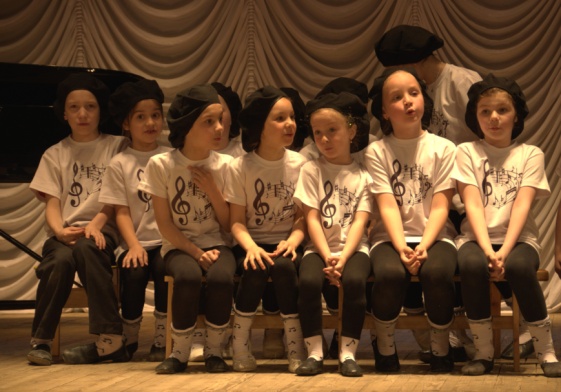 Главной задачей фестиваля является собрать творческие театральные силы школ искусств, повысить профессиональный уровень, мастерство, расширить и укрепить творческие связи между театральными коллективами. Целевой аудиторией фестиваля-конкурса являются учащиеся учебных заведений дополнительного образования детей (ДШИ) Московской области и других регионов России.В конкурсной программе фестиваля примут участие 11 коллективов из 10 учреждений дополнительного образования детей  Московской области. Среди заявленных жанров: драма, комедия, мюзикл, рок-опера и другие.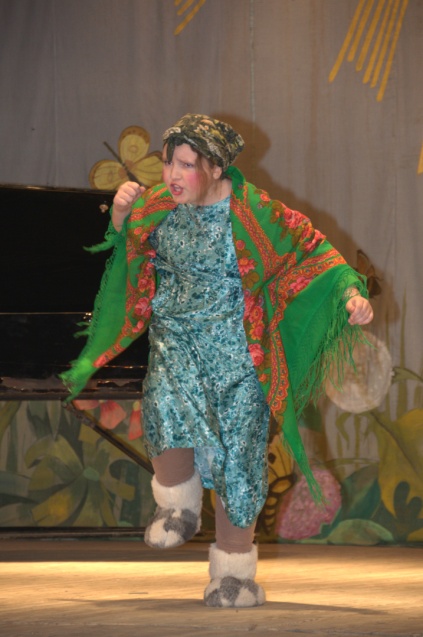 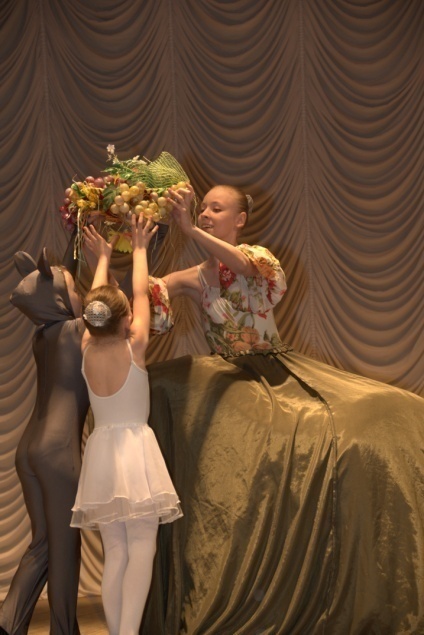 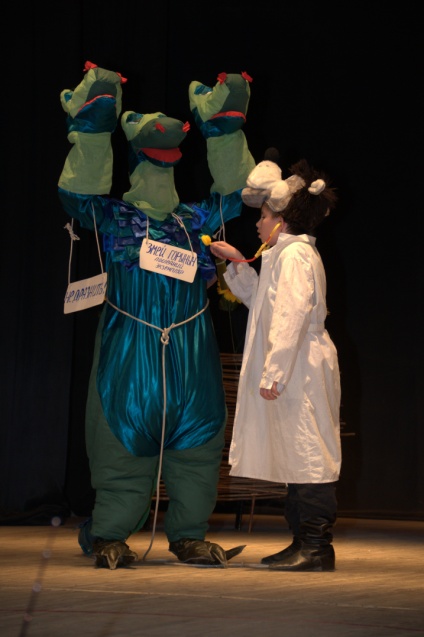 Церемония Открытия фестиваля-конкурса пройдет 28 марта на сцене ДК «Исток» г. Фрязино, отвечающей всем современным техническим требованиям. Здесь же пройдут все конкурсные показы 28-30 марта и Торжественное Закрытие фестиваля-конкурса 30 марта.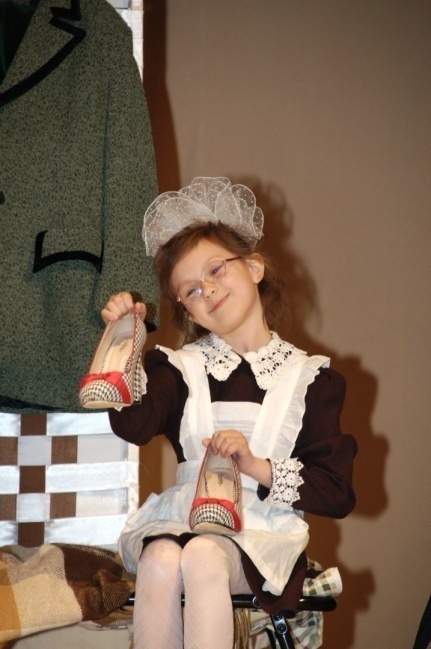 Вход свободный. Добро пожаловать на наш праздник театрального искусства!

Адрес организатора фестиваля-конкурса МОУ ДОД «Фрязинская детская школа искусств «Лира»:
141190, Московская обл., г. Фрязино, ул. Комсомольская, д.17 Тел./факс: 8 (496) 564 39 15 www.lira.mo.muzkult.ruE-mail: liraschool@bk.ruПроезд: от Ярославского вокзала на электричке до ст. «Фрязино-пассажирская»от ст. м. «Щёлковская» на автобусе/маршрутке №361 до ост. «Старая автостанция»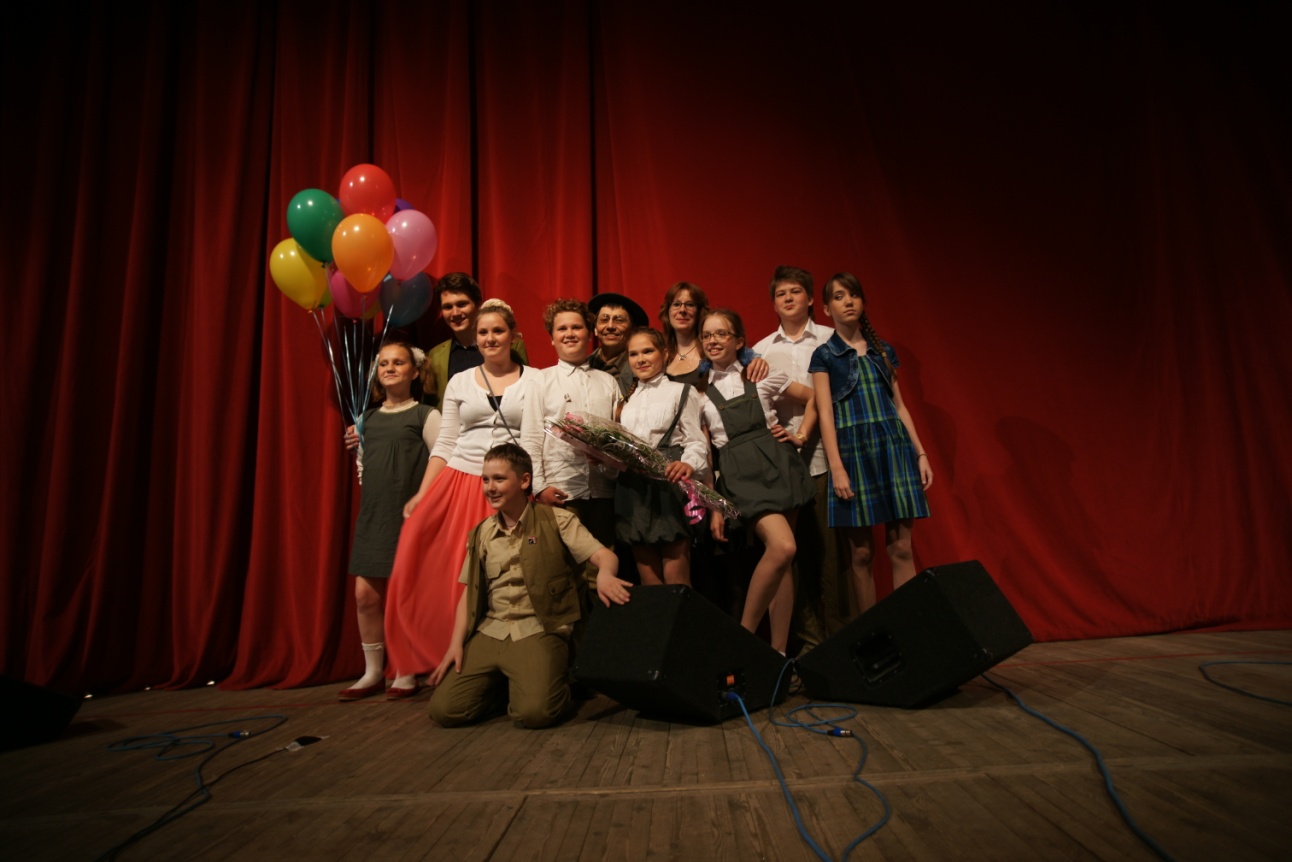 